В рамках предметной недели точных наук 1.02.2022г.  состоялся физический КВН «Давление в твердых, жидких и газообразных телах». Четыре  команды 7-х классов состязались в умении шутить и показали знание предмета. Мероприятие проводила учитель физики Х.М.Адильгереева, в жюри – завуч по УВР Вагабова С.О., ученики 9х классов.  За свои команды переживали болельщики и учителя. Участники команд проявили чувство юмора, смекалку, креативность. Своим задором они заразили, болельщиков и даже жюри. Все команды хорошо выступили. В полуфинал вышли команды 7 «Б» и 7 «В» классов. КВН закончился, все с нетерпением ждут финала. 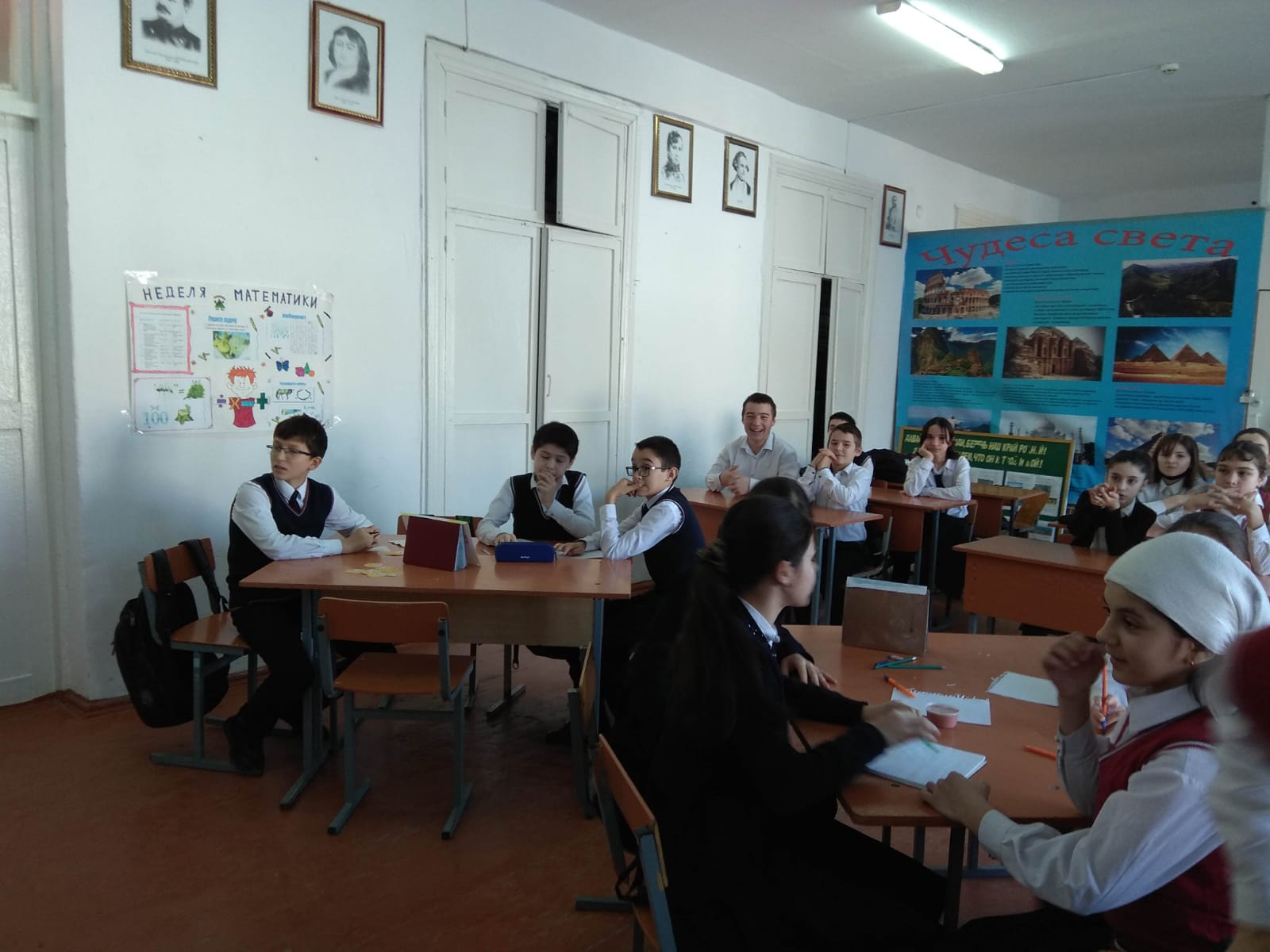 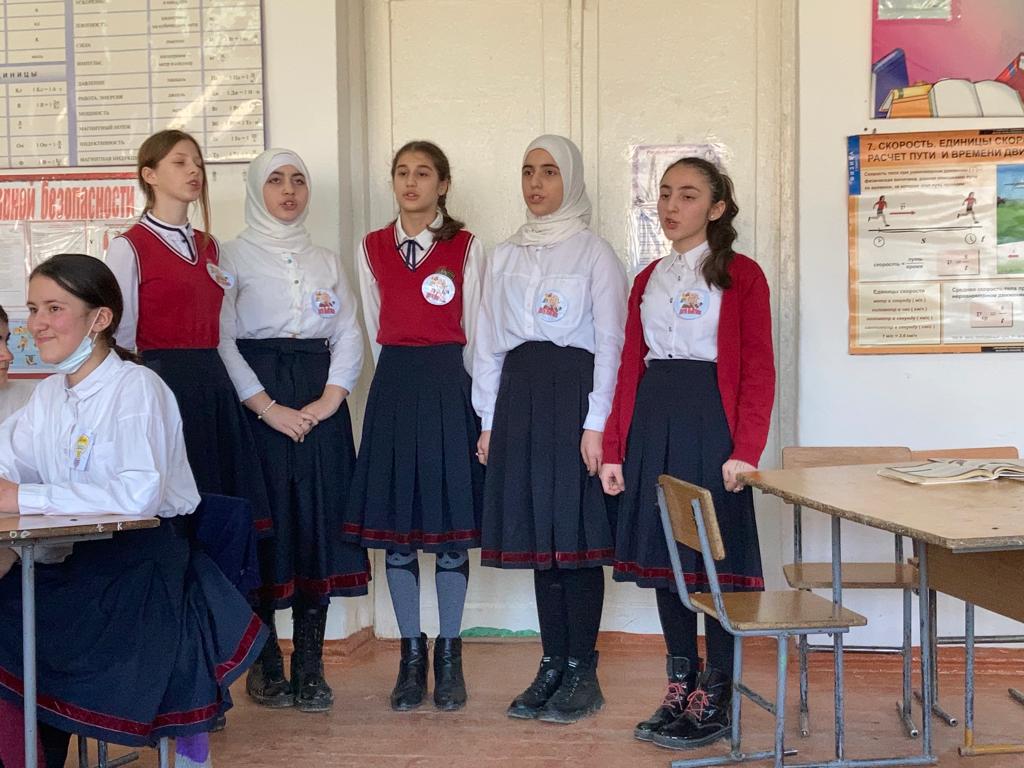 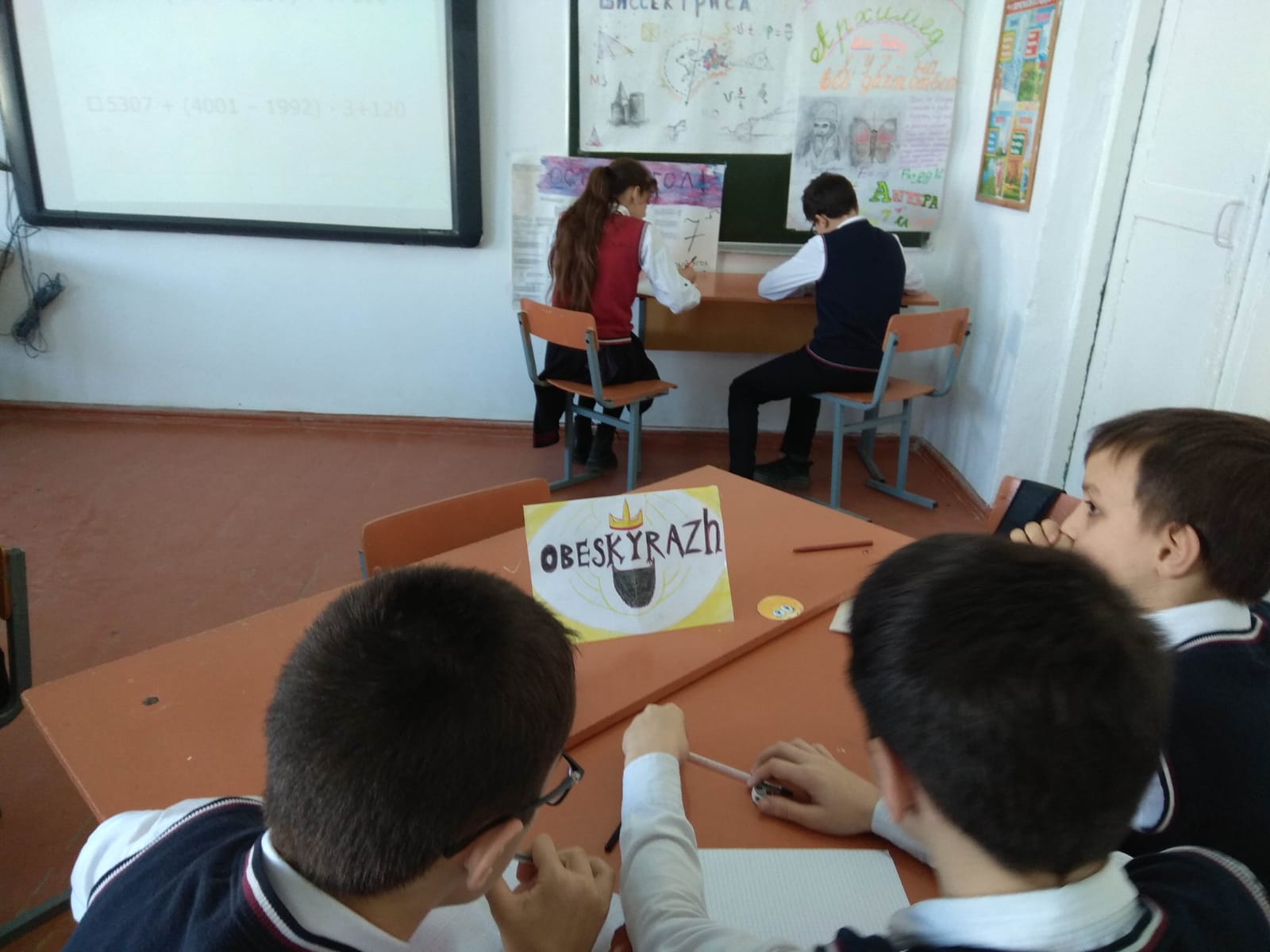 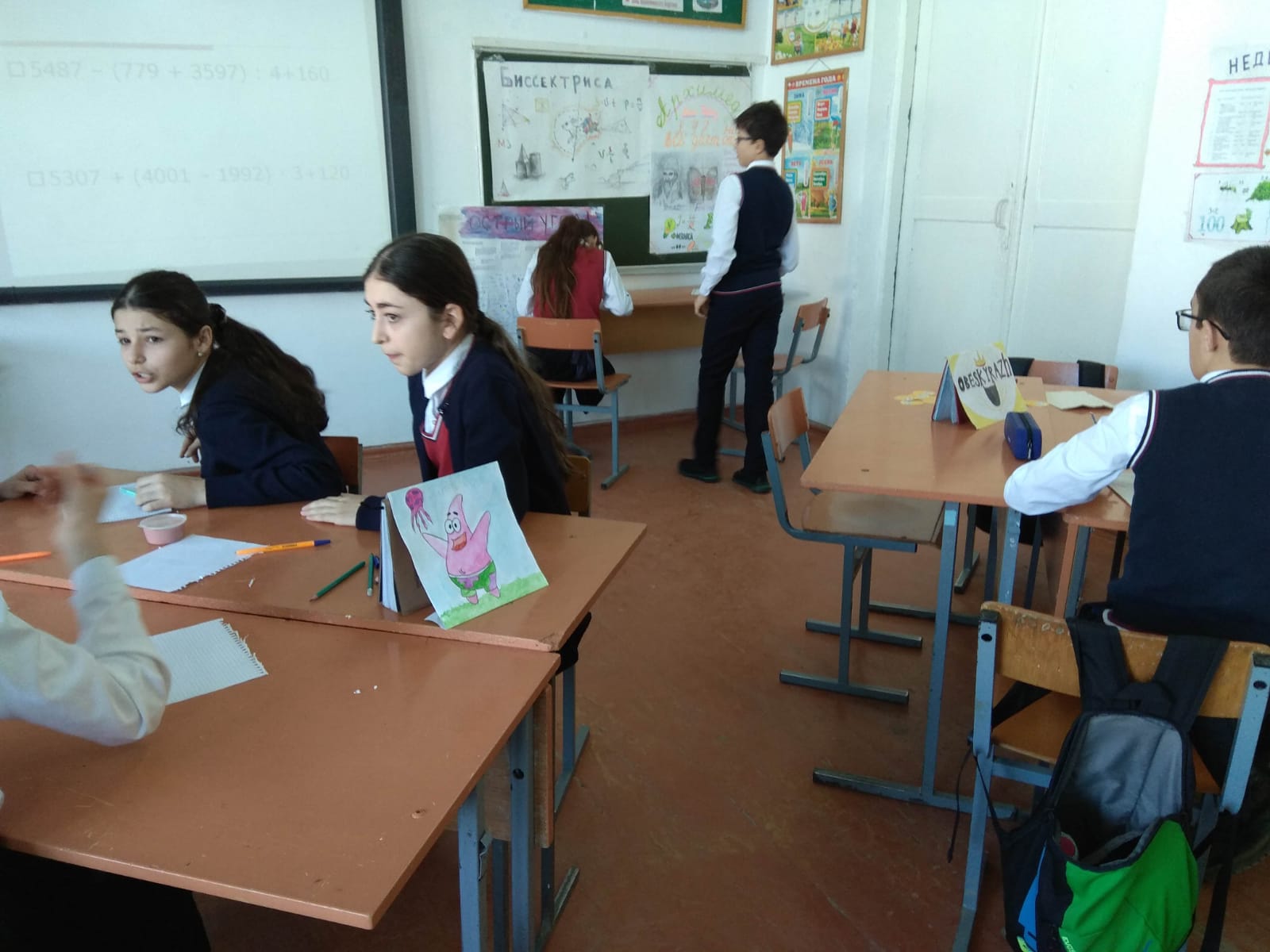 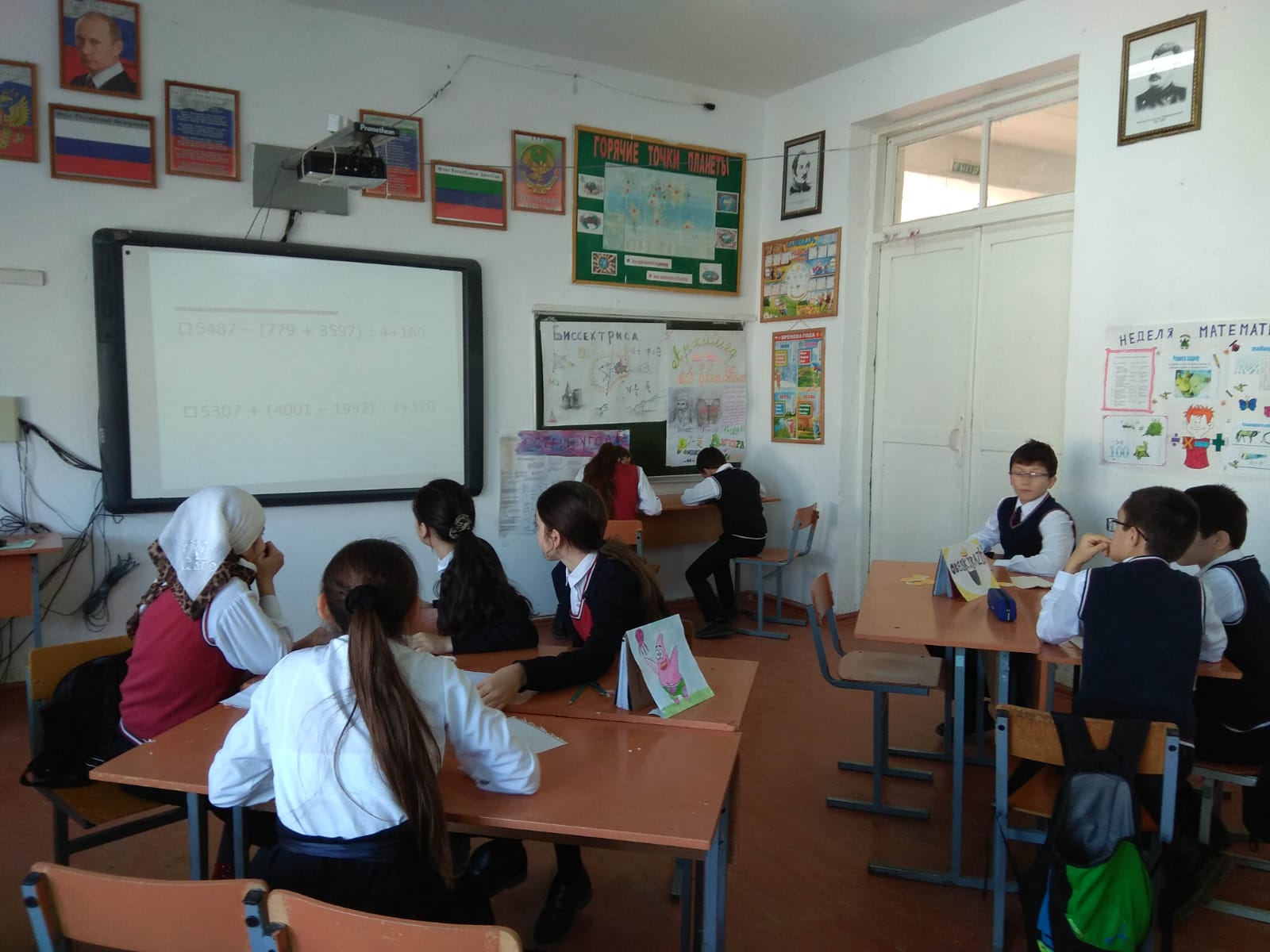 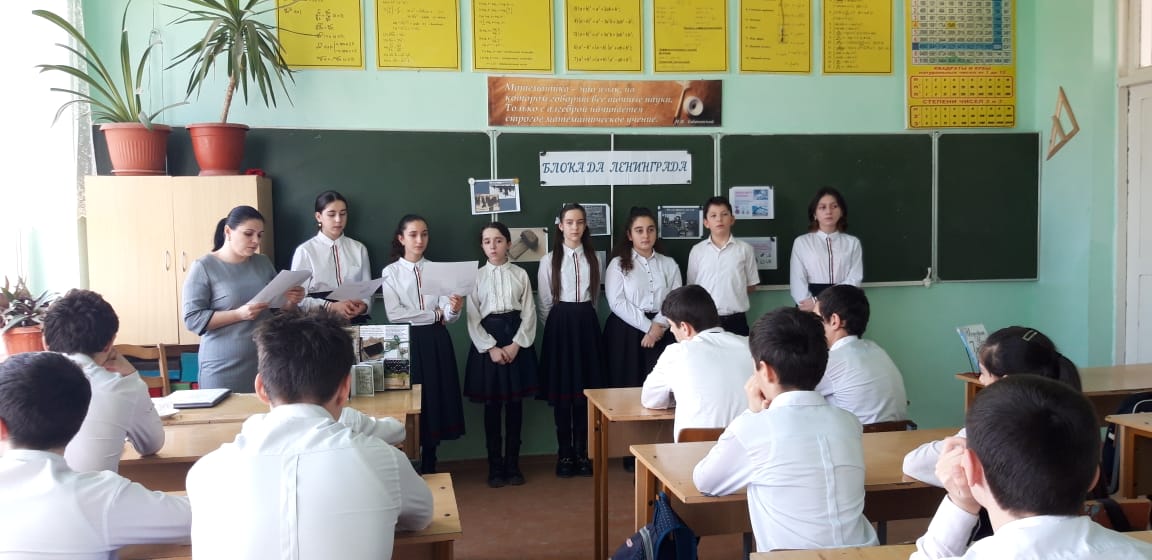 